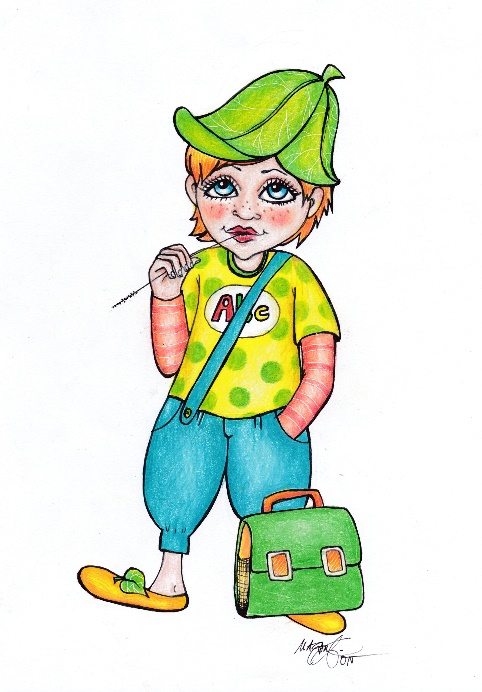 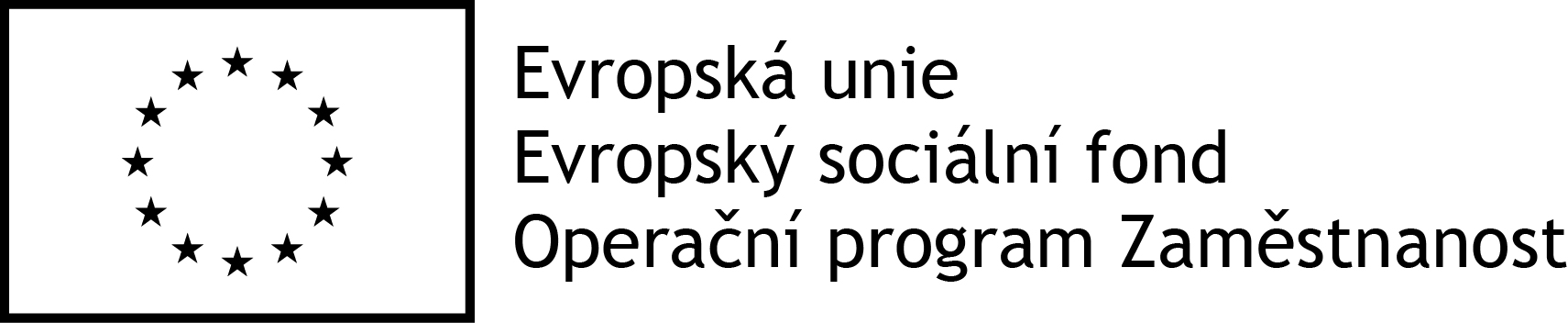 Provozní řád Dětského klubu Lupínek Adresa místa poskytování služby: Masarykova 623, Rudná u Prahy 252 19Sídlo poskytovatele: Lupínek z.s. Na Jarolímce 666, Chýně 253 03IČ: 04544153Kapacita: 15Dětský klub Lupínek s doprovodem dítěte ze ZŠ, během školního prázdnin - organizace příměstkých táborůZahájení provozu: 1.2.2021Úhrada nákladů spojená s pobytem dítěte v DK (Dětský Klub, příště již nezobrazováno) Lupínek – služba je plně hrazena z EU fondu OP Zaměstnanostwebové stránky: www.centrumlupinek.cztel. 777641472emailová adresa: lupinek.skolicka@seznam.czProvozní doba DK: po – pá 12.00 – 17.00 Provoz příměstkých táborů: po – pá 08.00 – 16.00Vychovatelky DK: dle akutálních pracovních smluvOdpovědná osoba: Vladimíra Hrdlička LupínekZpracovala: Vladimíra Hrdlička LupínekPlatný od 1.2.2019, aktualizovaný 3.9.2021Zápis a podmínky přijetíÚhrada za pobyt dítěte v Dětském Klubu LupínekRozhodnutí o přijetí/nepřijetíPříchod/odchod dětí z DK a ukončení docházky Pobyt dítěte v Dětském klubuStravování a pitný režimKniha úrazůOmezení provozu či uzavřeníGDPRPojištění o odpovědnostiZápis a podmínky přijetíDo DK Lupínek se přijímají žáci prvního stupně ZŠ či děti předškolního věku, které navštěvují tz. 0. Ročník ZŠ. Dětský klub nenahrazuje školní vzdělávací systém, je službou péče o děti.K zápisu je nutné splnit tyto podmínky ( podmínky musí být splněny po celou dobu docházky dítěte do dětského klubu: Přihláška do zařízení Informovaný souhlas Postavení podpořené osoby na trh práceMonitorovací listBěhem pobytu dítěte jsou zákonnému zástupci předloženy dokumenty, které mají evaulační charakter Povinností příjemce služby péče o dítě v DK je neprodleně informovat poskytovatele služby o změnách – např. zdravotní stav dítěte, trv. bydliště, zdravotní pojišťovna, změna jména apod…Kritéria rozhodující pro přijetí dítěte: docházka do dětského klubu v předchozím školním roce/pololetí datum přijetí přihlášky     kapacita dětského klubu  seznam čekatelů – tzv. náhradníci mají přednost  požadovaný termín nástupu Úhrada za pobyt dítěte v Dětském Klubu LupínekSlužba je nabízena bez úhrady. Dětský klub je, po dobu financování z Evropského sociální fondu Operačního programu Zaměstnanost, Operační program Zaměstnanost, CZ.03.1.51/0.0/0.0/19_107/0016346, Podpora zařízení péče o děti - Dětský klub  V případě výletu, akce apod. je rodiči hrazeno vstupné a dopravné. Rozhodnutí o přijetí/nepřijetíPřijetí dítěte do dětského klubu je odmítnuto:pokud dítě nebo rodič nesplňují podmínky a kritéria pro přijetíje-li plná kapacita dětského klubu, Přijetí dítěte do dětského klubu je potvrzeno na uvedený email v přihlášce (popř. osobně pracovníkem dětského klubu a následně zaslaným e-mailem), v případě volného místa. V případě obsazené kapacity dětského klubu je zájemce o skutečnosti informován a zařazen do čekajících náhradníků. Po uvolnění místa je zájemce na základě pořadí ihned informován. Děti nepřijaté do dětského klubu, splňující kritéria pro přijetí, se stávají náhradníky. V případě uvolnění místa v dětském klubu je toto místo nabídnuto dalšímu dítěti podle pořadí. Na místo v dětském klubu neexistuje žádný právní nárok. Příchod a odchod dětí z DK Pobyt žáka je evidován v docházce DK či v docházce příměstkých táborů. Příchod dětí do DK od 12.00 – do ukončení provozní doby. Dětský Klub nabízí doprovody ze ZŠ. Dle domluvy se zákonným zástupcem, bude dítě vyzvednuto kompetentní osobou. Zájem o doprovod je nutné písemně sdělit v přihlášce DK. Žáci mohou do prostor DK chodit samostatně během provozní doby DK. Vychovatelka DK má právo nepřijmout do kolektivu dítě vykazující známky onemocnění. (s infekční rýmou a kašlem, s teplotou, virózou apod.).Pokud dítě onemocní během pobytu v DK, bude tato skutečnost telefonicky oznámena zákonnémuzástupci, který je povinen dítě s ohledem na své možnosti v co nejkratší době vyzvednout, abynedošlo k přenosu nemoci na ostatní děti v kolektivu.Stane-li se úraz, je povinností pracovníků DK zajistit podle závažnosti zranění ošetření dítěte aoznámit skutečnost zákonným zástupcům. Při úrazu a záznamu o úrazu se postupuje v souladus vyhláškou č. 64/2005 Sb. Pokud dojde k závažnému zranění, volá se rychlá zdravotnická pomoc. Tato situace je zapsána personálem DK do Knihy úrazů a předána rodiči k podpisu. Vychovatelka DK má právo vyloučit žáka z akcí, konaných mimo prostory DK z důvodu zajištěníbezpečnosti ostatních. Odchod dítěte z DK se řídí domluvou mezi příjemcem ( či jeho zástupcem) a poskytovatelem služby (či jeho zástupcem).Děti se vydávají rodičům nebo pověřené osobě, starší 18 let. Informace o nepřítomnosti dítěte: lze omlouvat osobně či telefonicky  na tel.: 777 641 472 či na  e-mailové adrese: lupinek.skolicka@seznam.czPokud se rodič opozdí, je povinen o této skutečnosti  informovat personál DK na výše uvedeném telefoním čísle. Rodiče jsou povinni si dítě vyzvednout tak, aby opustilo Dětský klub nejpozději v 17:00 hodin.  V případě, že dítě může odcházet z dětského klubu samo, rodič za dítě přebírá plnou odpovědnost po opuštění prostor dětského klubu. Ukončení docházkyPoskytoval služby si vyhraňuje ukonční docházky jestliže:dítě bez omluvy do DK nedochází déle jak jeden kalendářní měsíc                                                         zástupce dítěte poruší provozní řád ze zdravotních důvodů, pokud se dítě stane nezpůsobilým k pobytu v DKdítě hrubě narušuje denní režim skupiny, chová se agresivně, ohrožuje sebe a ostatní děti na zdraví, jeho chování je v hrubém rozporu s dobrými mravy a narušuje výchovný proces v DKpokud se provozovatel DK a zákonní zástupci dohodnou na ukončení docházkyPobyt dítěte v Dětském klubuPři pobytu v dětském klubu dodržují děti Provozní řád. Rodiče tento řád respektují a dále dodržují pravidla slušnosti a vzájemné ohleduplnosti při vzájemném styku s personálem, s jinými dětmi docházejícími do dětského klubu a s ostatními rodiči. K pobytu dětí venku se využívají dětská hřiště, sportovní hřiště, parkové plochy v nejbližším okolí či v přilehlých obcích. Vycházky, akce mimo klub jsou pod dozorem vychovatelek. Žák bude respektovat pokyny vychovatelek a dodržovat bezpečnost na místních komunikacích. Děti se převlékají v šatně do pohodlného čistého oděvu a do uzavřených přezůvek. Doporučujeme dát dětem vhodnou obuv a oblečení pro možný pobyt venku, u kterého nebude vadit případné ušpinění. Rodiče odpovídají za to, co mají děti v šatně, pečovatelky nejsou povinny kontrolovat obsah skříněk, zda neobsahují nebezpečné věci (ostré předměty, léky apod.) Rodiče plně odpovídají za oblečení a obutí svých dětí a za věci (šperky, knížky, hračky, potraviny, elektroniku), které si dítě bere s sebou do dětského klubu (mohou např. zapříčinit úraz dítěte).Komunikace s rodiči
Kontakt se všemi pečovatelkami je možný kdykoli během příchodu/odchodu dětí osobně, e-mailem nebo na uvedeném telefonním čísle. Veškeré informace pro rodiče jsou průběžně na nástěnce vstupního portálu nebo na webových stránkách dětského klubu.Děti jsou vychovatelkami dětského klubu vedeny k ochraně majetku. V případě poškozování bude tato záležitost projednána s rodiči a požadována oprava, náhrada škody v co nejkratším termínu. Hračky, hry, elektronika Dětský klub umožňuje dětem přinášet vlastní hračky, hry, elektroniku, školní potřeby a jiné potřeby. Tyto zmíněné věci musí být pro děti bezpečné, nesmí zapříčinit úraz dítěte.  Dětský klub nenese odpovědnost za případné poškození nebo ztrátu přinesených věcí. Užívání elektroniky, mobilních telefonů v době programu je zakázáno. Závěrečná ustanovení Seznámení se s Provozním řádem a jeho dodržování je závazné pro všechny děti, zaměstnance dětského klubu a rodiče dětí. Zřizovatel je oprávněn tento Provozní řád jednostranně doplňovat nebo upravovat. Je však povinen každou změnu oznámit neprodleně rodičům a zaměstnancům.Uvnitř dětského klubu i v přilehlých prostorách platí přísný zákaz kouření a požívání návykových látek Stravování a pitný režim Svačiny či jiné jídlo si děti nosí vlastní z domova. Pitný režim Děti mají k dispozici tekutiny a čisté hrnečky. Pečovatelky vedou děti k pití, pitná voda z vodovodního řadu si mohou děti nalít po celou dobu pobytu. Při pobytu žáka po dobu organizace příměstkých táborů, jsou obědy zajištěny externě. Omezení provozu či uzavřeníDětský klub Lupínek je v provozu po celý rok, mimo státní svátků. Mimořádně může dojít k uzavření dětského klubu a to z důvodu  havárie či nepředpokládané události, o čemž je  neprodleně  zákonný zástupce vyrozuměn. Pojištění o odpovědnostiProvozovatel Dětského Klubu Lupínek, má platnou pojistnou smlouvu o odpovědnosti.Provozní řád je trvale umístěn v prostorách dětského klubu a na webových stránkách dětského klubu